 Brig /topsail schooner MARTHA EDMONDS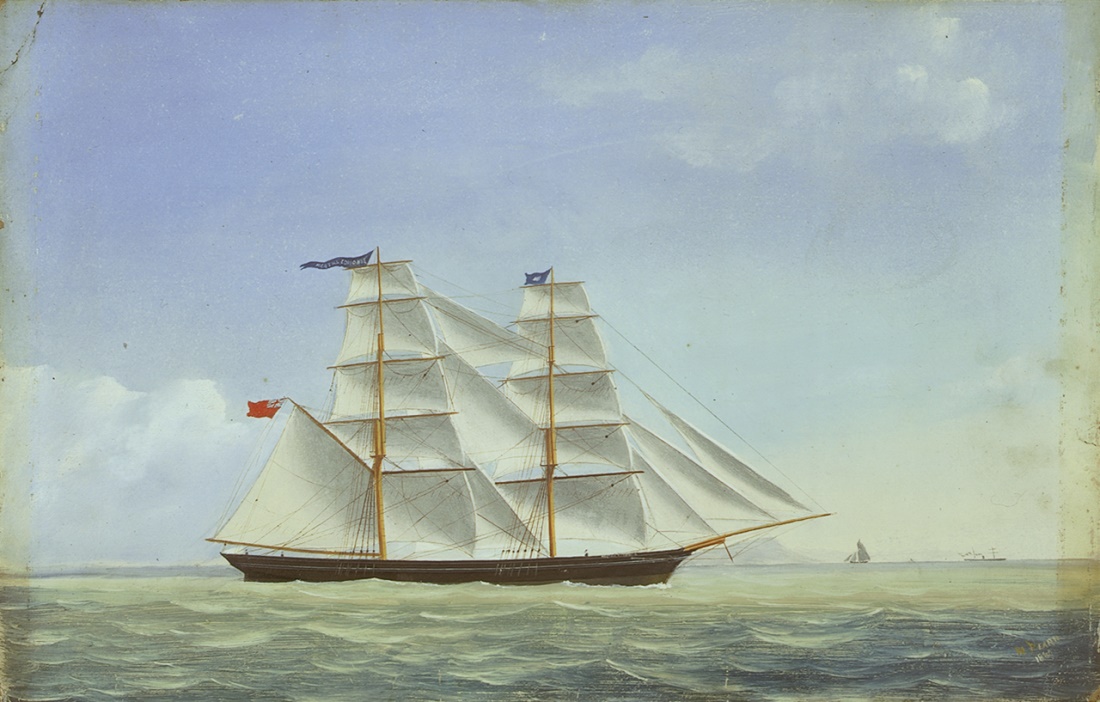  As a brigantine By W Pearn, 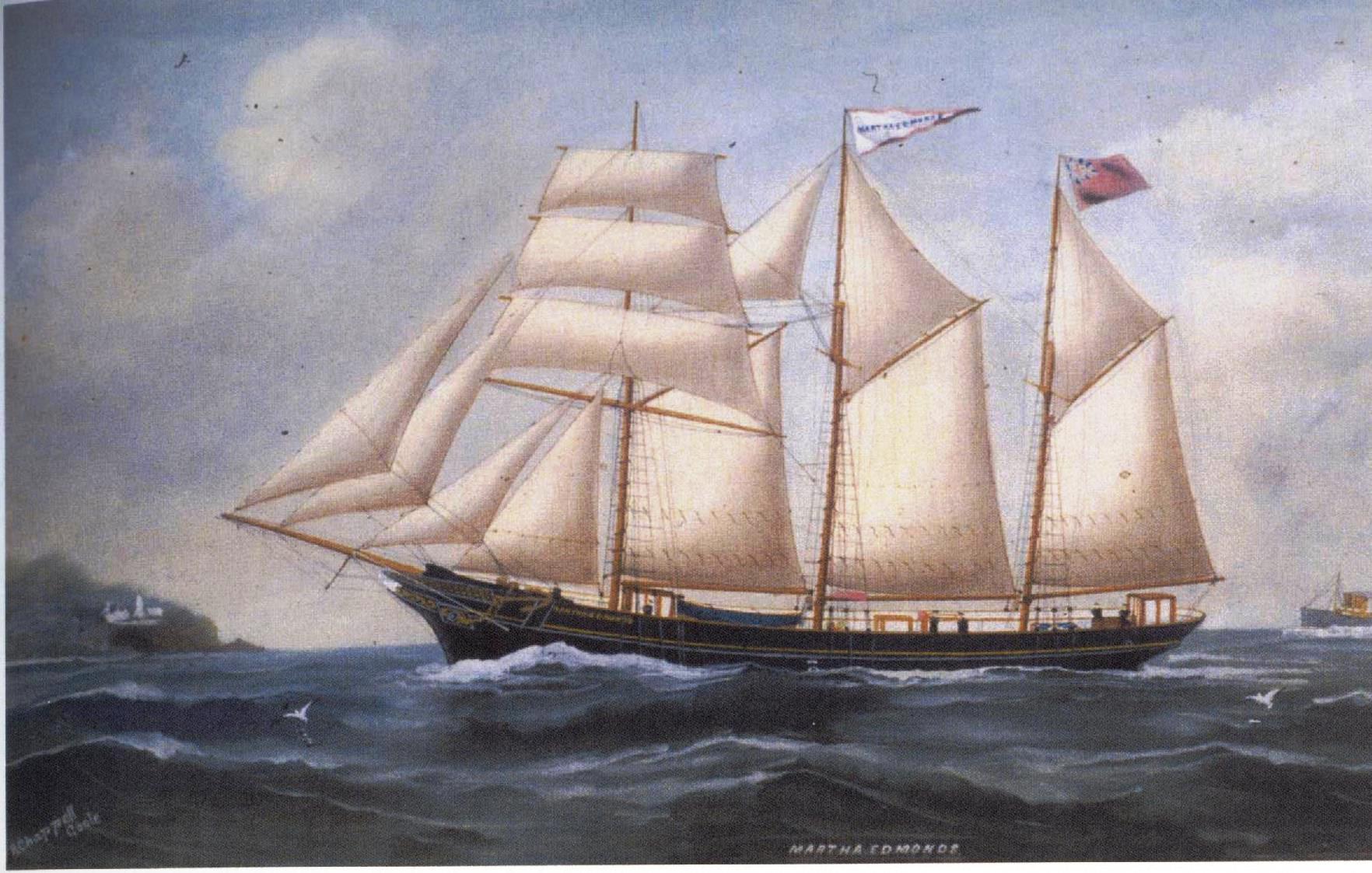 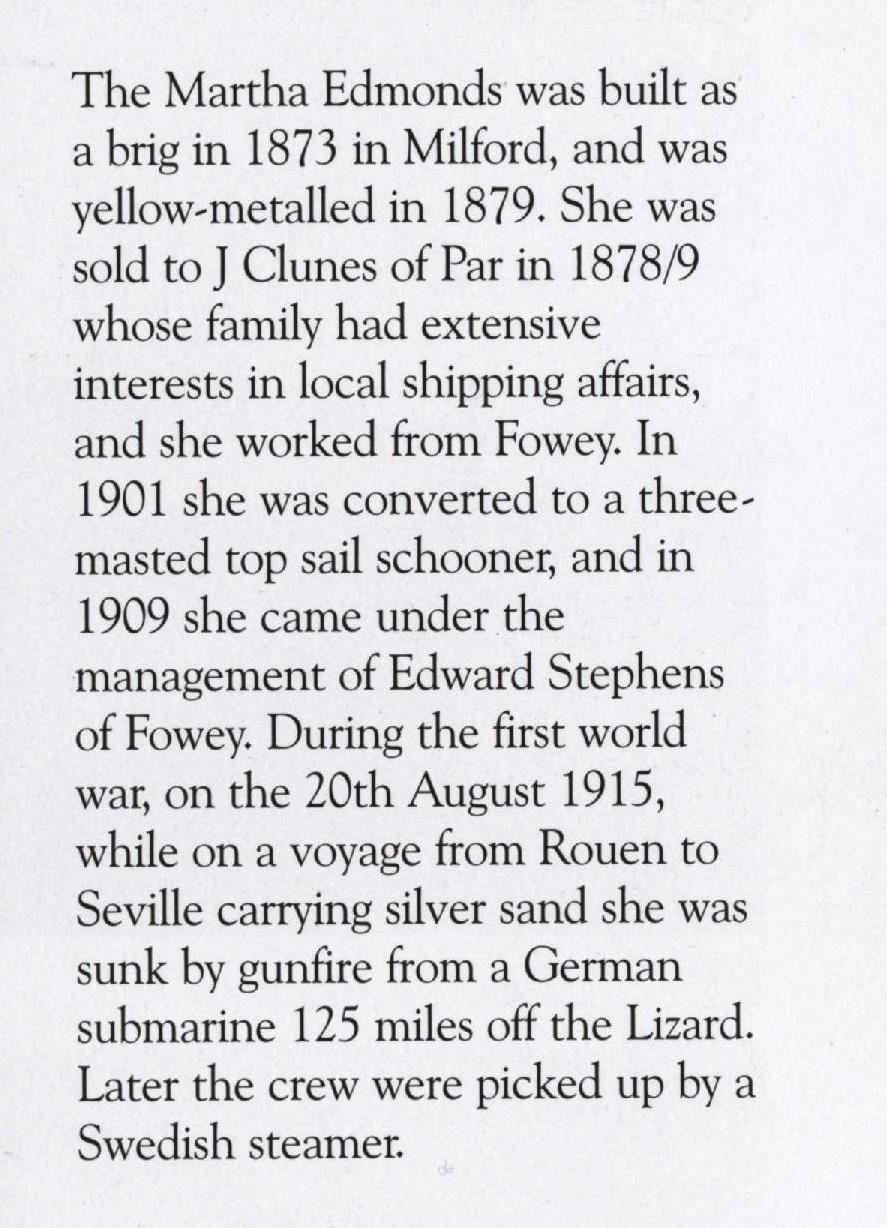 she was yellow metaled to prevent marine growth in 1879 probably because she may have been used to trade into tropical waters. In 1901 she was converted to a 3 masted topsail schooner. 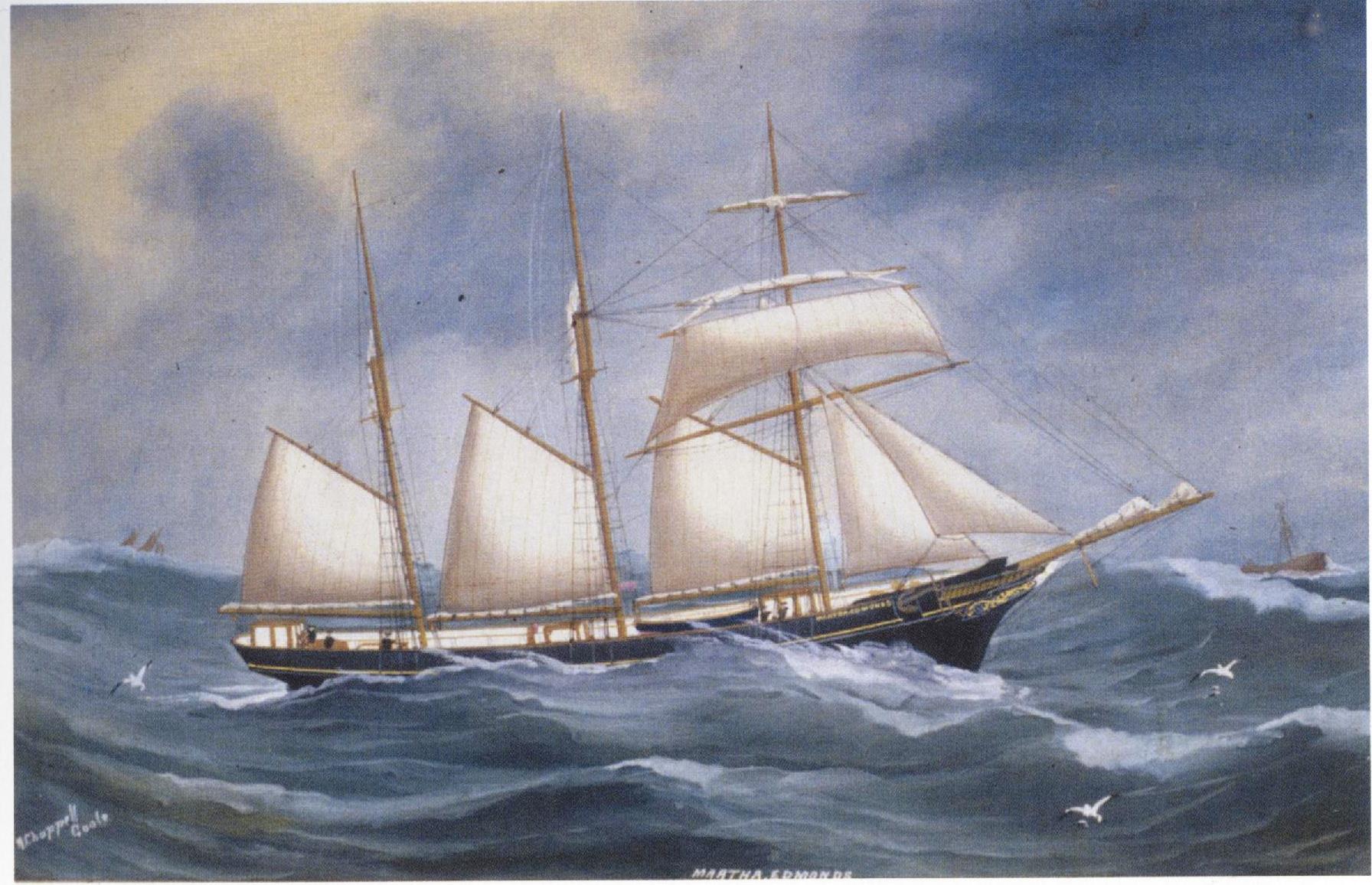 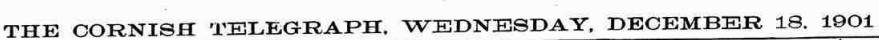 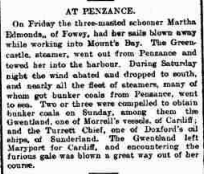 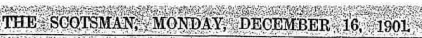 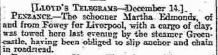 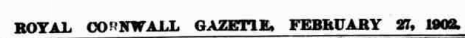 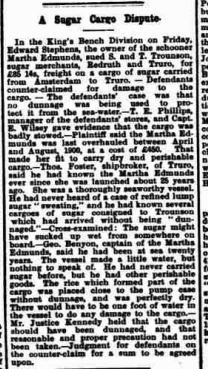 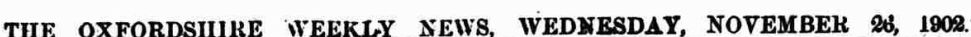 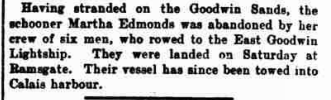 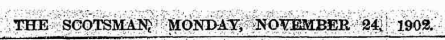 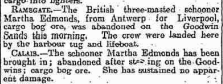 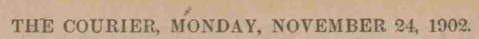 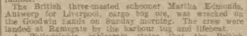 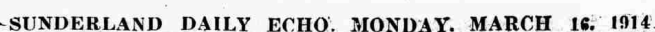 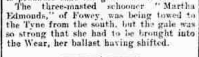 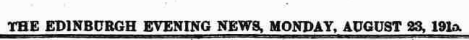 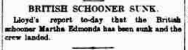 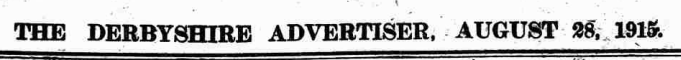 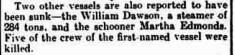 Ships hit during WWIMartha EdmondsU-boat attacks on Sailing vessel Martha EdmondsAll her crew were picked up by a Swedish vessel.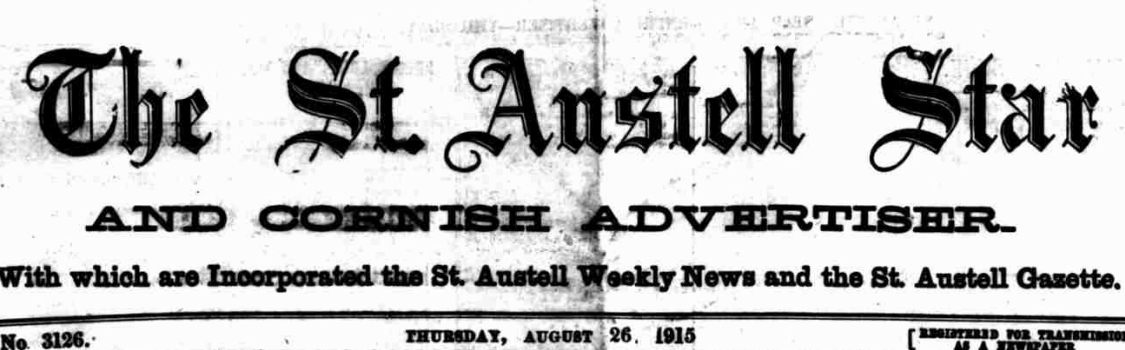 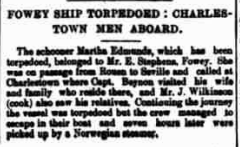 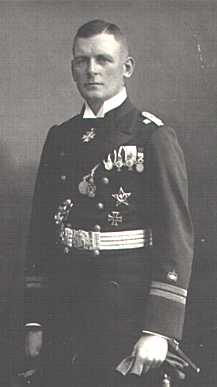 Crew list 1915MARTHA EDMONDS; Official number: 60768. George Beynon; rank/rating, Master; age, 45; place of birth, British; previous ship, Martha Edmond. John Wickman; rank/rating, Mate; age, 30; place of birth, Riga; previous ship, Martha Edmond. James McCready; rank/rating, Able Seaman; age, 34; place of birth, Hobart, Tasmania, Australia; previous ship, ?Joseph Wilkinson; rank/rating, Cook; age, 17; place of birth, Charlestown; previous ship, first ship. William Morgan; rank/rating, Able Seaman; age, 40; place of birth, Swansea; previous ship, Ocean Swell. Julius Hansen; rank/rating, Able Seaman; age, 21; place of birth, Copenhagen; previous ship, Loydes of Denmark. Robert Gadilhe; rank/rating, Able Seaman; age, 21; place of birth, Riga; previous ship, Mary of Russia.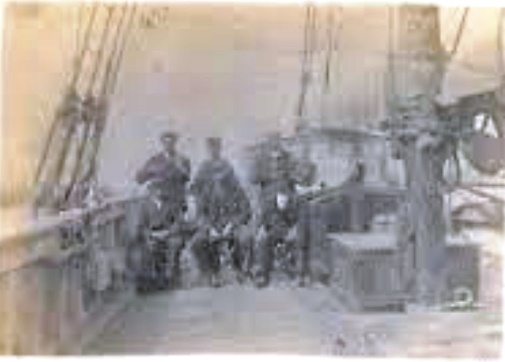 Her crew 1904 in CharlestownGeorge Beynon was her Master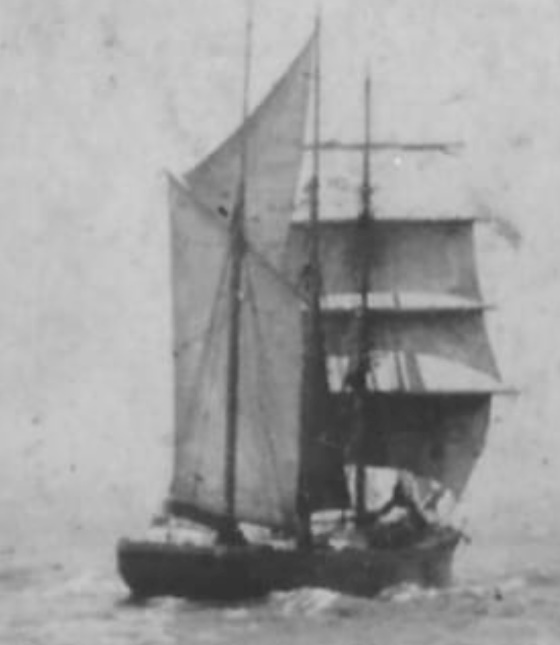 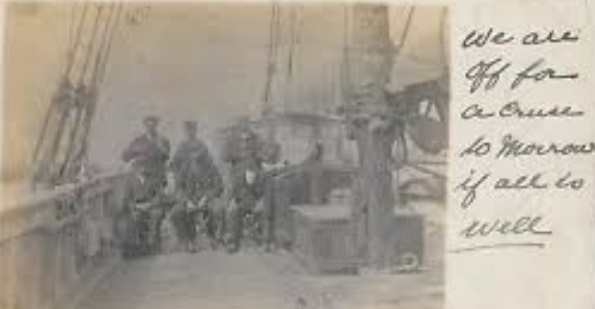 On August 20th, 1915, Martha Edmonds, a British sailing vessel of 162 tons, was sunk by gunfire by the German submarine U-38 (Max Valentiner), 62 miles WNW from Ushant (Ouessant) Calculated as '62 mile W N W [292.5°] from Ushant, Île d'Ouessant'. Read more at wrecksite:  when on route from Rouen for Seville with a cargo of silversand. Read more at wrecksite: https://www.wrecksite.eu/wreck.aspx?129021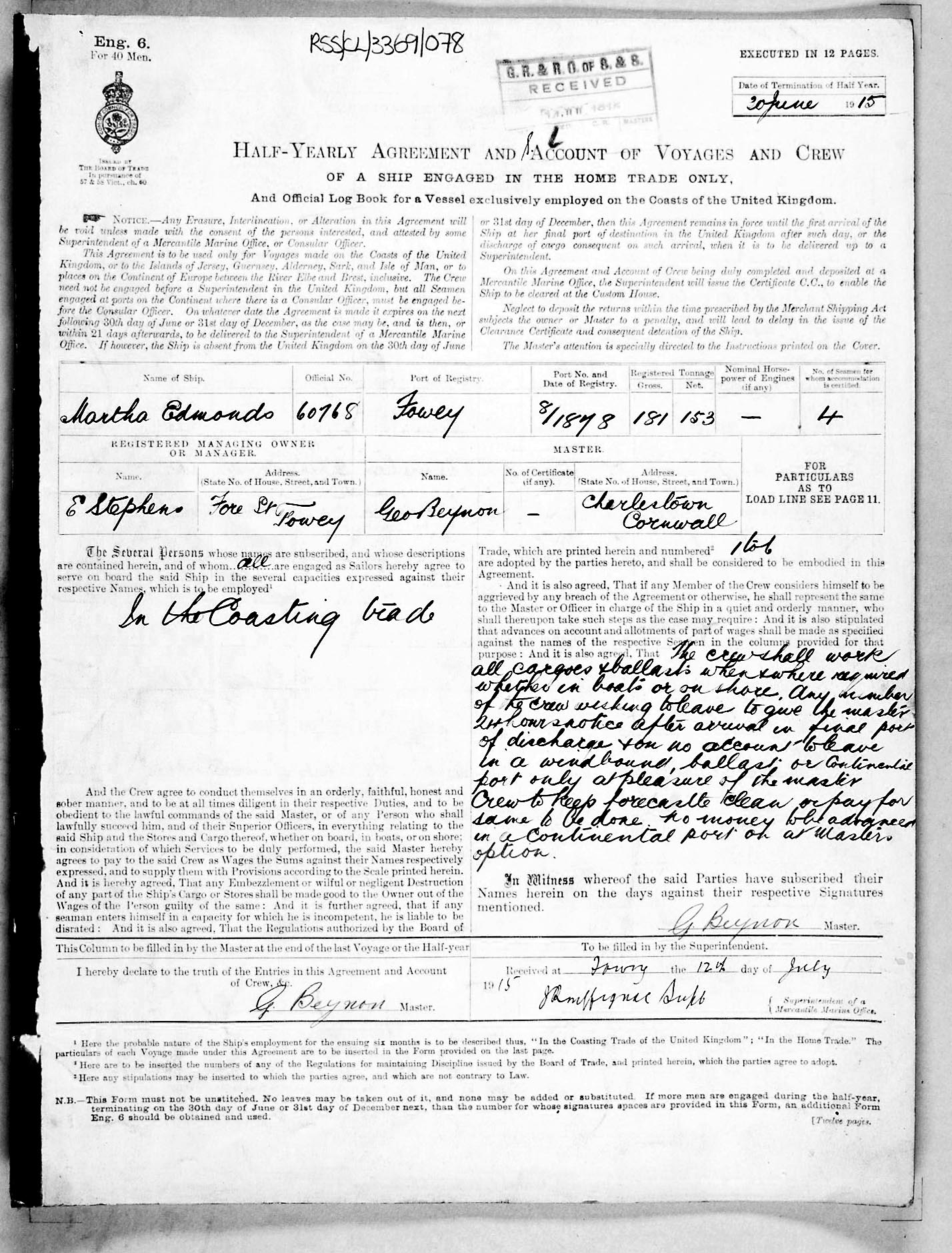 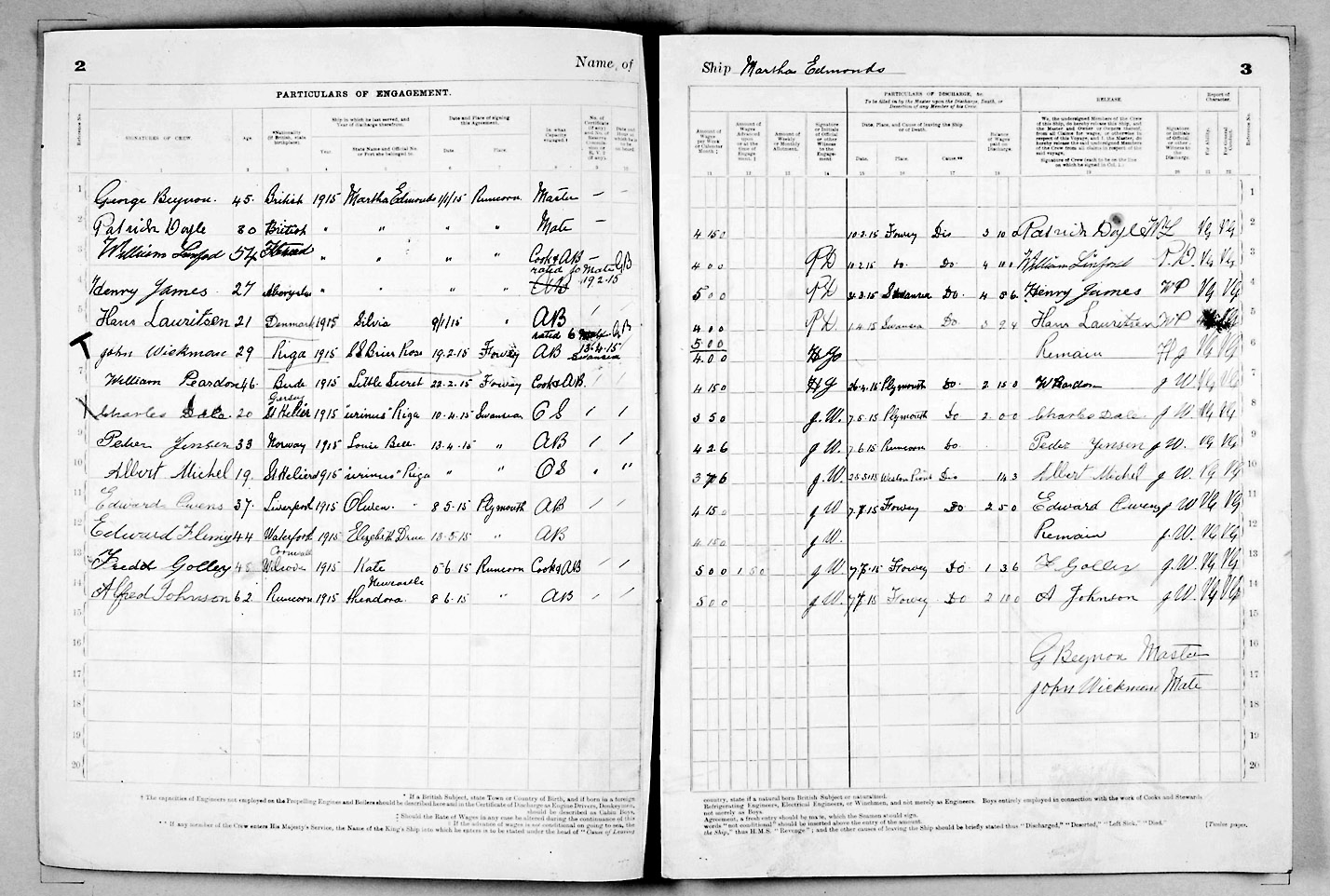 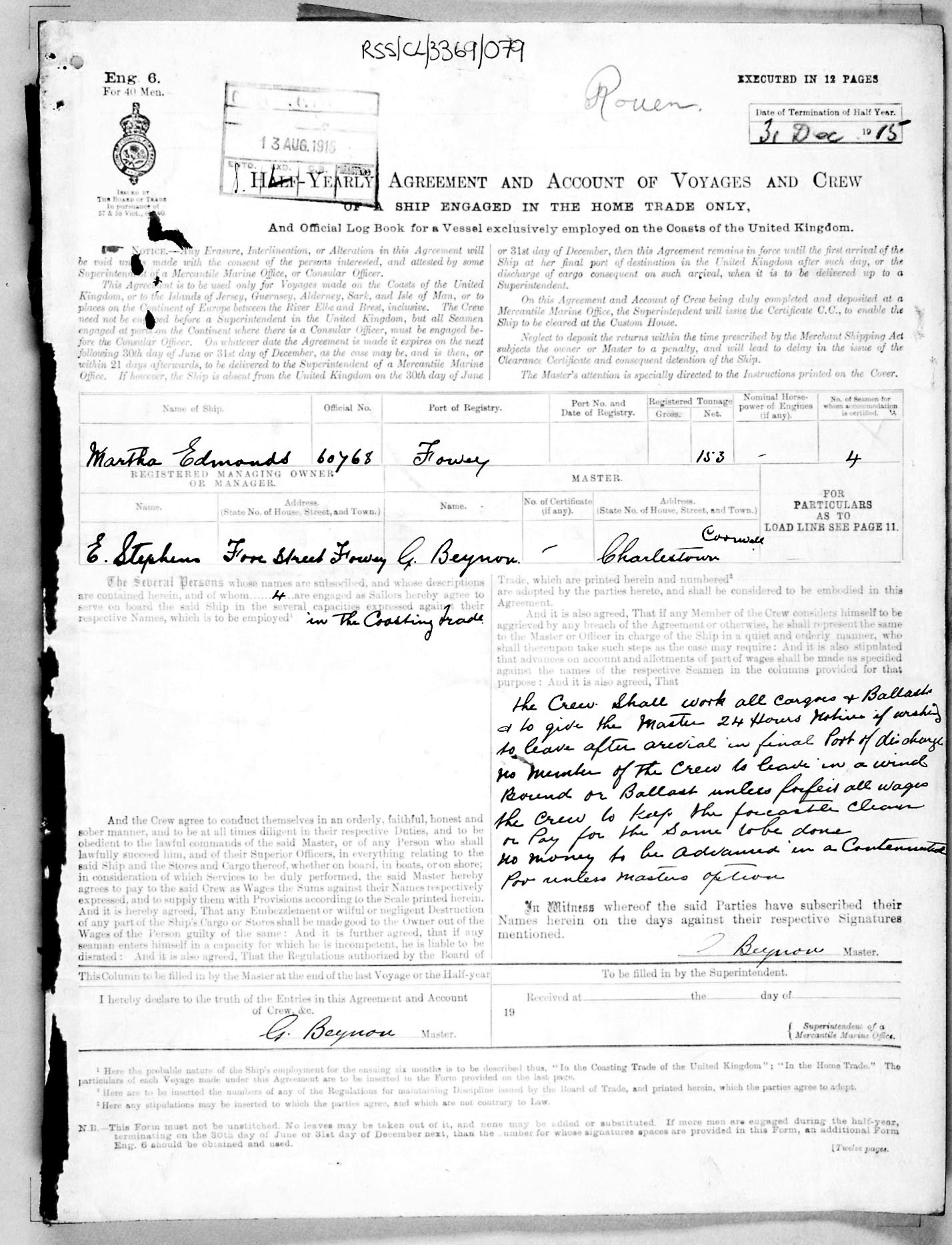 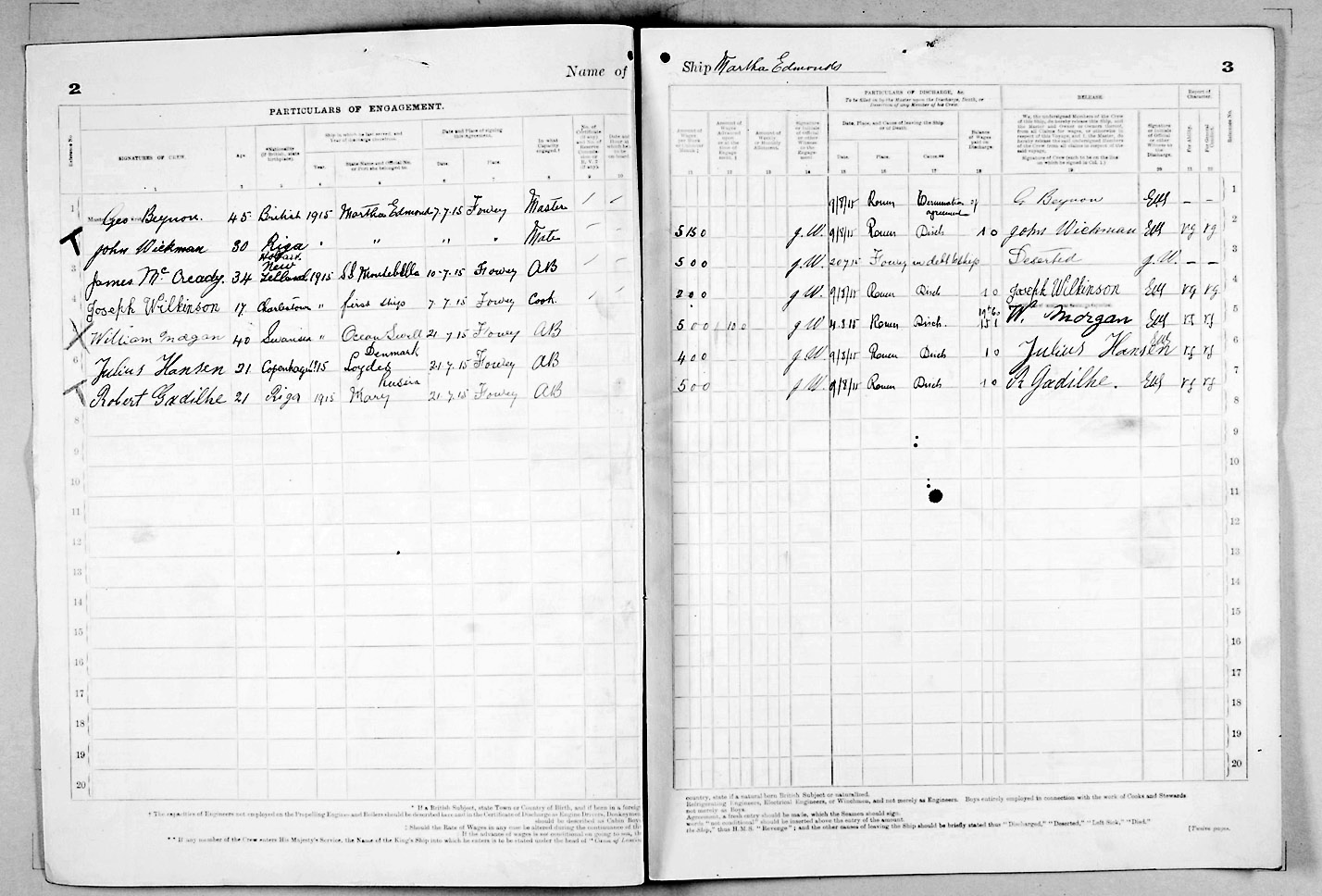 Vessel NameOfficial NumberOfficial NumberSignal lettersRig /Type Where builtWhere builtBuilderBuilderYear builtYear builtYear builtYear endYear endreg tonsreg tonsMARTHA EDMOND6076860768LWNRbuilt as  Brig converted 3 masted topsail schooner in 1901. built as  Brig converted 3 masted topsail schooner in 1901. MilfordMilfordJonesJones18731873187319151915183  OWNERS/ MANAGERS/REGISTRATION DETAILS  OWNERS/ MANAGERS/REGISTRATION DETAILSNotesNotesNotesNotesNotesNotesNotesNotesNotesMASTERSMASTERSMASTERSMASTERSMASTERSMASTERSregistered in Fowey no 8 1878/ 1879 James Clunes, Fowey 1890 Edward Rillston,Fowey (MO) 1910 Edward Stephens, Fowey (MO)registered in Fowey no 8 1878/ 1879 James Clunes, Fowey 1890 Edward Rillston,Fowey (MO) 1910 Edward Stephens, Fowey (MO)LOA 102.7 x 23 x 12.8. ft Previously registered in Llanelly on 28th May 1873.elliptic stern woman bust; figurehead became 3 masted schooner.  27th July 1897 she ran aground AT Porthoustock in thick fog. in getting off she hit rocks and damaged her keel. She was towed into Falmouth by the tug Eagle and then back to Fowey to discharge cargo and be repaired. she had been on passage from Fowey to for Leghorn.  .   27 July 1900.  Ran aground on the Goodwins 21st November 1902. Crew got to lightship tug and lifeboat attended.  On August 20th, 1915, Martha Edmonds, a British sailing vessel of 162 tons, was sunk by gunfire by the German submarine U-38 (Max Valentiner), 62 miles WNW from Ushant (Ouessant) when on route from Rouen for Seville with a cargo of silversand.LOA 102.7 x 23 x 12.8. ft Previously registered in Llanelly on 28th May 1873.elliptic stern woman bust; figurehead became 3 masted schooner.  27th July 1897 she ran aground AT Porthoustock in thick fog. in getting off she hit rocks and damaged her keel. She was towed into Falmouth by the tug Eagle and then back to Fowey to discharge cargo and be repaired. she had been on passage from Fowey to for Leghorn.  .   27 July 1900.  Ran aground on the Goodwins 21st November 1902. Crew got to lightship tug and lifeboat attended.  On August 20th, 1915, Martha Edmonds, a British sailing vessel of 162 tons, was sunk by gunfire by the German submarine U-38 (Max Valentiner), 62 miles WNW from Ushant (Ouessant) when on route from Rouen for Seville with a cargo of silversand.LOA 102.7 x 23 x 12.8. ft Previously registered in Llanelly on 28th May 1873.elliptic stern woman bust; figurehead became 3 masted schooner.  27th July 1897 she ran aground AT Porthoustock in thick fog. in getting off she hit rocks and damaged her keel. She was towed into Falmouth by the tug Eagle and then back to Fowey to discharge cargo and be repaired. she had been on passage from Fowey to for Leghorn.  .   27 July 1900.  Ran aground on the Goodwins 21st November 1902. Crew got to lightship tug and lifeboat attended.  On August 20th, 1915, Martha Edmonds, a British sailing vessel of 162 tons, was sunk by gunfire by the German submarine U-38 (Max Valentiner), 62 miles WNW from Ushant (Ouessant) when on route from Rouen for Seville with a cargo of silversand.LOA 102.7 x 23 x 12.8. ft Previously registered in Llanelly on 28th May 1873.elliptic stern woman bust; figurehead became 3 masted schooner.  27th July 1897 she ran aground AT Porthoustock in thick fog. in getting off she hit rocks and damaged her keel. She was towed into Falmouth by the tug Eagle and then back to Fowey to discharge cargo and be repaired. she had been on passage from Fowey to for Leghorn.  .   27 July 1900.  Ran aground on the Goodwins 21st November 1902. Crew got to lightship tug and lifeboat attended.  On August 20th, 1915, Martha Edmonds, a British sailing vessel of 162 tons, was sunk by gunfire by the German submarine U-38 (Max Valentiner), 62 miles WNW from Ushant (Ouessant) when on route from Rouen for Seville with a cargo of silversand.LOA 102.7 x 23 x 12.8. ft Previously registered in Llanelly on 28th May 1873.elliptic stern woman bust; figurehead became 3 masted schooner.  27th July 1897 she ran aground AT Porthoustock in thick fog. in getting off she hit rocks and damaged her keel. She was towed into Falmouth by the tug Eagle and then back to Fowey to discharge cargo and be repaired. she had been on passage from Fowey to for Leghorn.  .   27 July 1900.  Ran aground on the Goodwins 21st November 1902. Crew got to lightship tug and lifeboat attended.  On August 20th, 1915, Martha Edmonds, a British sailing vessel of 162 tons, was sunk by gunfire by the German submarine U-38 (Max Valentiner), 62 miles WNW from Ushant (Ouessant) when on route from Rouen for Seville with a cargo of silversand.LOA 102.7 x 23 x 12.8. ft Previously registered in Llanelly on 28th May 1873.elliptic stern woman bust; figurehead became 3 masted schooner.  27th July 1897 she ran aground AT Porthoustock in thick fog. in getting off she hit rocks and damaged her keel. She was towed into Falmouth by the tug Eagle and then back to Fowey to discharge cargo and be repaired. she had been on passage from Fowey to for Leghorn.  .   27 July 1900.  Ran aground on the Goodwins 21st November 1902. Crew got to lightship tug and lifeboat attended.  On August 20th, 1915, Martha Edmonds, a British sailing vessel of 162 tons, was sunk by gunfire by the German submarine U-38 (Max Valentiner), 62 miles WNW from Ushant (Ouessant) when on route from Rouen for Seville with a cargo of silversand.LOA 102.7 x 23 x 12.8. ft Previously registered in Llanelly on 28th May 1873.elliptic stern woman bust; figurehead became 3 masted schooner.  27th July 1897 she ran aground AT Porthoustock in thick fog. in getting off she hit rocks and damaged her keel. She was towed into Falmouth by the tug Eagle and then back to Fowey to discharge cargo and be repaired. she had been on passage from Fowey to for Leghorn.  .   27 July 1900.  Ran aground on the Goodwins 21st November 1902. Crew got to lightship tug and lifeboat attended.  On August 20th, 1915, Martha Edmonds, a British sailing vessel of 162 tons, was sunk by gunfire by the German submarine U-38 (Max Valentiner), 62 miles WNW from Ushant (Ouessant) when on route from Rouen for Seville with a cargo of silversand.LOA 102.7 x 23 x 12.8. ft Previously registered in Llanelly on 28th May 1873.elliptic stern woman bust; figurehead became 3 masted schooner.  27th July 1897 she ran aground AT Porthoustock in thick fog. in getting off she hit rocks and damaged her keel. She was towed into Falmouth by the tug Eagle and then back to Fowey to discharge cargo and be repaired. she had been on passage from Fowey to for Leghorn.  .   27 July 1900.  Ran aground on the Goodwins 21st November 1902. Crew got to lightship tug and lifeboat attended.  On August 20th, 1915, Martha Edmonds, a British sailing vessel of 162 tons, was sunk by gunfire by the German submarine U-38 (Max Valentiner), 62 miles WNW from Ushant (Ouessant) when on route from Rouen for Seville with a cargo of silversand.LOA 102.7 x 23 x 12.8. ft Previously registered in Llanelly on 28th May 1873.elliptic stern woman bust; figurehead became 3 masted schooner.  27th July 1897 she ran aground AT Porthoustock in thick fog. in getting off she hit rocks and damaged her keel. She was towed into Falmouth by the tug Eagle and then back to Fowey to discharge cargo and be repaired. she had been on passage from Fowey to for Leghorn.  .   27 July 1900.  Ran aground on the Goodwins 21st November 1902. Crew got to lightship tug and lifeboat attended.  On August 20th, 1915, Martha Edmonds, a British sailing vessel of 162 tons, was sunk by gunfire by the German submarine U-38 (Max Valentiner), 62 miles WNW from Ushant (Ouessant) when on route from Rouen for Seville with a cargo of silversand.J.Dully 1889                  W.J.Bartley 1894 -95                       R.Pilcher 1897                      C.Lynch 1898                        George Beynon 1902-1915J.Dully 1889                  W.J.Bartley 1894 -95                       R.Pilcher 1897                      C.Lynch 1898                        George Beynon 1902-1915J.Dully 1889                  W.J.Bartley 1894 -95                       R.Pilcher 1897                      C.Lynch 1898                        George Beynon 1902-1915J.Dully 1889                  W.J.Bartley 1894 -95                       R.Pilcher 1897                      C.Lynch 1898                        George Beynon 1902-1915J.Dully 1889                  W.J.Bartley 1894 -95                       R.Pilcher 1897                      C.Lynch 1898                        George Beynon 1902-1915J.Dully 1889                  W.J.Bartley 1894 -95                       R.Pilcher 1897                      C.Lynch 1898                        George Beynon 1902-1915NameMartha EdmondsTypeSailing vesselGRT182 tonsCountry  British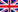 Built1873BuilderJones, MilfordOperatorAnnie Stephens, FoweyHistoryWooden three-masted schooner.DateU-boatLoss typePositionLocationRouteCargoCasualties120 Aug 1915U 38 (Max Valentiner)SunkStopped and sunk 62 miles WNW of UshantRouen - Sevillesilversand0